2022 写真カレンダー テンプレート                                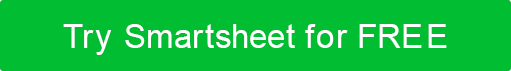 2022年1月号2022年1月号太陽月火結婚する木金土12345678910111213141516171819202122232425262728293031N O T E S2022年2月号2022年2月号太陽月火結婚する木金土12345678910111213141516171819202122232425262728N O T E S2022年3月号2022年3月号太陽月火結婚する木金土12345678910111213141516171819202122232425262728293031N O T E S2022年4月号2022年4月号太陽月火結婚する木金土123456789101112131415161718192021222324252627282930N O T E S2022年5月号2022年5月号太陽月火結婚する木金土12345678910111213141516171819202122232425262728293031N O T E S2022年6月号2022年6月号太陽月火結婚する木金土123456789101112131415161718192021222324252627282930N O T E S2022年7月号太陽月火結婚する木金土12345678910111213141516171819202122232425262728293031N O T E S2022年8月号2022年8月号太陽月火結婚する木金土12345678910111213141516171819202122232425262728293031N O T E S2022年9月号2022年9月号太陽月火結婚する木金土123456789101112131415161718192021222324252627282930N O T E S2022年10月号2022年10月号太陽月火結婚する木金土12345678910111213141516171819202122232425262728293031N O T E S2022年11月号2022年11月号太陽月火結婚する木金土123456789101112131415161718192021222324252627282930N O T E S2022年12月号2022年12月号太陽月火結婚する木金土12345678910111213141516171819202122232425262728293031N O T E S2023年1月号2023年1月号太陽月火結婚する木金土12345678910111213141516171819202122232425262728293031N O T E S免責事項Web サイトで Smartsheet が提供する記事、テンプレート、または情報は、参照のみを目的としています。当社は、情報を最新かつ正確に保つよう努めていますが、本ウェブサイトまたは本ウェブサイトに含まれる情報、記事、テンプレート、または関連グラフィックに関する完全性、正確性、信頼性、適合性、または可用性について、明示的または黙示的を問わず、いかなる種類の表明または保証も行いません。したがって、お客様がそのような情報に依拠する行為は、お客様ご自身の責任において厳格に行われるものとします。